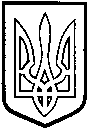 У  К  Р А  Ї  Н  АТОМАШПІЛЬСЬКА РАЙОННА РАДАВ І Н Н И Ц Ь К О Ї  О Б Л А С Т ІР І Ш Е Н Н Я №661від 24 вересня 2015 року                                                                          40 сесія 6 скликанняПро продовження терміну дії договору оренди 	Відповідно до пункту 19 частини 1 статті 43, частин 4,  5 статті 60 Закону України «Про місцеве самоврядування в Україні», рішення 23 сесії районної ради 5 скликання від 28 квітня 2009 року №284 «Про управління об’єктами спільної власності територіальних громад району», рішення 12 сесії районної ради 6 скликання від 29 грудня 2011 року №158 «Про Порядок передачі в оренду майна, що є об’єктом права спільної власності територіальних громад Томашпільського району», враховуючи клопотання комунальної установи «Томашпільський районний медичний центр первинної медико-санітарної допомоги» та висновок постійної комісії районної ради з питань будівництва, комплексного розвитку та благоустрою населених пунктів, охорони довкілля, регулювання комунальної власності та питань приватизації, районна рада ВИРІШИЛА:1. Дозволити комунальній установі «Томашпільський районний медичний центр первинної медико-санітарної допомоги»  продовжити строком до трьох років термін дії раніше укладеного договору оренди нежитлового вбудованого приміщення, розташованого за адресою: смт. Томашпіль, вул. Леніна, 103, загальною площею 3,5 кв.м. для розміщення банкомату АТ «Райффайзен Банк Аваль».2. Комунальній установі «Томашпільський районний медичний центр первинної медико-санітарної допомоги» (Семенюк С.О.) продовження терміну дії договору оренди провести відповідно до чинного законодавства України в місячний термін та надати примірник додаткової угоди до договору оренди районній раді.3. Контроль за виконанням даного рішення покласти на постійну комісію районної ради з питань будівництва, комплексного розвитку та благоустрою населених пунктів, охорони довкілля, регулювання комунальної власності та питань приватизації      (Затирка В.І.).Голова районної ради                                                       Л.Нароган